Antrag um Ausstellung einer FlächenwidmungsbescheinigungDer/Die unterfertigte ____________________________________________________________________ mit Steuer- oder Mehrwertsteuernummer ______________________________________ wohnhaft /Rechtssitz in _________________________________________________________________________ mit Telefonnummer _________________________ und mit E-Mail/PEC-Adresse _________________________________________ersucht um die Ausstellung einer Flächenwidmungsbescheinigung für die:Gp.:__________________________________________________________________________________________________________________________________________________________________ in der KG TisensBp:_________________________________________________________________________ in der KG Tisensund ersucht weiters, dass die Flächenwidmungsbescheinigungals digital unterzeichnetes Dokument ausgestellt wird und an die oben angeführte (E-Mail-Adresse oder alternativ PEC-Mail-Adresse) gesendet wird als handschriftlich unterzeichnetes Dokument ausgestellt wird und dass er/sie über die erfolgte Ausstellung und über die Möglichkeit, die Flächenwidmungsbescheinigung bei der Servicestelle für Bau- und Landschaftsangelegenheiten abzuholen, (telefonisch und/oder per E-Mail) informiert wirdDer/Die Antragsteller/in erklärt außerdem, dass diese Bescheinigung von der Stempelsteuer befreit ist, weil sie:zu Steuerzwecken ausgestellt wird (Art. 5, Abs. 1, Tabelle B des D.P.R. vom 26.10.1972, Nr. 642 – nicht befreit für Klagen und Einsprüche des Steuerzahlers);für eine Organisation ohne Erwerbszweck (ONLUS) ausgestellt wird (Art. 27-bis, Tabelle B des D.P.R. vom 26.10.1972, Nr. 642) für ein landwirtschaftliches Unternehmen – Selbstbebauer ausgestellt wird (Art. 21, Tabelle B des D.P.R. vom 26.10.1972, Nr. 642 – dies gilt für Grundverträge für die Abrundung des bäuerlichen Eigentums, Freikauf von der Erbpacht und ähnlicher andauernder Verpflichtungen, sowie diesbezügliche Dokumente und Bescheinigungen)eventuell andere Begründung mit Angabe der entsprechenden Bestimmung anführen: _________________________________________________________________________Der/Die Antragsteller/in_____________________________(handschriftlich oder mit digitaler Signatur unterzeichnet)ANLAGEN UND ZUSÄTZLICHE ANGABEN:1. Stempelsteuerbei Abgabe des Antrags am Schalter Eine Stempelmarke für den Antrag und eine Stempelmarke für die Flächenwidmungsbescheinigung zu jeweils 16 Euro bei Übermittlung des Antrags Angabe von Datum und Kennnummer einer Stempelmarke für den Antrag und einer Stempelmarke für die Flächenwidmungsbescheinigung zu jeweils 16 EuroDatum ___________________		Kennnummer ____________________________________Datum ___________________		Kennnummer ____________________________________Die Stempelmarken sind vom/von der Antragsteller/in selbst zu entwerten und für eventuelle Kontrollen durch die Steuerbehörde aufzubewahren.2. SekretariatsgebührBetrag: 	1 Parzelle: 		10,00 €		2 – 5 Parzellen: 	20,00 €		mehr als 5 Parzellen: 	30,00 €durch Bezahlung am Schalterdurch Einzahlen auf Bankkontokorrent: Raiffeisenkasse Tisens - IBAN: IT 65 P 08273 58980 0003002540373. Zusätzliche Dokumente Fotokopie des Personalausweises, wenn die handschriftliche Unterzeichnung des Antrags nicht vor dem Beamten erfolgt ist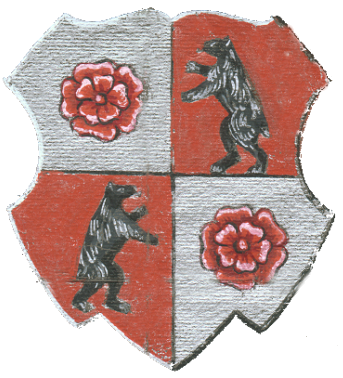 Gemeinde TisensRathaus 8039010 Tisensinfo@gemeinde.tisens.bz.ittisens.tesimo@legalmail.it